POLSKO-BELGIJSKIE SEMINARIUM OTO-RADIOLOGICZNEPOLSKO-BELGIJSKIE SEMINARIUM OTO-RADIOLOGICZNEPOLSKO-BELGIJSKIE SEMINARIUM OTO-RADIOLOGICZNE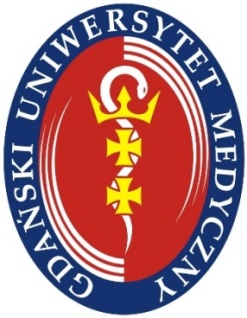 23 września 2017 r.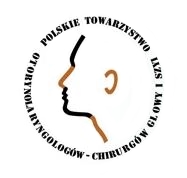 Sala im. Z. Kieturakisa
Centrum Medycyny Inwazyjnej
Gdańsk, ul. Smoluchowskiego 17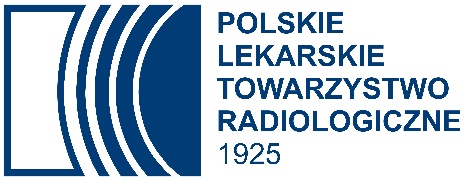 Patronat JM Rektora GUMed  prof. dr hab. Marcina GruchałyPatronat JM Rektora GUMed  prof. dr hab. Marcina GruchałyPatronat JM Rektora GUMed  prof. dr hab. Marcina GruchałyOrganizatorzy / Organizers: Klinika Otolaryngologii i II Zakład Radiologii GUMed, European Institute for Oto-rhino-laryngology, Head and Neck Surgery, Sint Augustinus Hospital, Antwerp, Polskie Towarzystwo Otolaryngologów Chirurgów Głowy i Szyi, Polskie Lekarskie Towarzystwo Radiologiczne.Organizatorzy / Organizers: Klinika Otolaryngologii i II Zakład Radiologii GUMed, European Institute for Oto-rhino-laryngology, Head and Neck Surgery, Sint Augustinus Hospital, Antwerp, Polskie Towarzystwo Otolaryngologów Chirurgów Głowy i Szyi, Polskie Lekarskie Towarzystwo Radiologiczne.Organizatorzy / Organizers: Klinika Otolaryngologii i II Zakład Radiologii GUMed, European Institute for Oto-rhino-laryngology, Head and Neck Surgery, Sint Augustinus Hospital, Antwerp, Polskie Towarzystwo Otolaryngologów Chirurgów Głowy i Szyi, Polskie Lekarskie Towarzystwo Radiologiczne.Komitet Organizacyjny / Organizing committee: prof. J. Kuczkowski, prof. C. Stankiewicz, prof. E. Offeciers, prof. J. Casselman, dr A. Żarowski, prof. E. Szurowska, dr hab. T. Przewoźny, dr Joanna Pieńkowska, dr T. Nowicki, dr K. Markiet, prof. W. Narożny, dr hab. A. Skorek, dr W. Sierszeń , dr W. Brzoznowski, dr B. Mikaszewski.Komitet Organizacyjny / Organizing committee: prof. J. Kuczkowski, prof. C. Stankiewicz, prof. E. Offeciers, prof. J. Casselman, dr A. Żarowski, prof. E. Szurowska, dr hab. T. Przewoźny, dr Joanna Pieńkowska, dr T. Nowicki, dr K. Markiet, prof. W. Narożny, dr hab. A. Skorek, dr W. Sierszeń , dr W. Brzoznowski, dr B. Mikaszewski.Komitet Organizacyjny / Organizing committee: prof. J. Kuczkowski, prof. C. Stankiewicz, prof. E. Offeciers, prof. J. Casselman, dr A. Żarowski, prof. E. Szurowska, dr hab. T. Przewoźny, dr Joanna Pieńkowska, dr T. Nowicki, dr K. Markiet, prof. W. Narożny, dr hab. A. Skorek, dr W. Sierszeń , dr W. Brzoznowski, dr B. Mikaszewski.Program / Programme (900-1500)Program / Programme (900-1500)Program / Programme (900-1500)Prof. Jerzy Kuczkowski Prof. Edyta SzurowskaConference opening / Otwarcie konferencjiProf. Erwin Offeciers
Prof. Jan CasselmanImaging of conductive hearing losses in the ears with intact drum /Obrazowanie niedosłuchu przewodzeniowego w uszach z niezmienioną błoną bębenkową (45 min.)Antwerp, BelgiumProf. Erwin Offeciers
Prof. Jan CasselmanImaging of sensorineural hearing losses /Obrazowanie niedosłuchu czuciowo-nerwowego (45 min.)Antwerp, BelgiumCoffee break / Przerwa kawowa (15 min.)Prof. Jan CasselmanImaging of the cranial nerves /Obrazowanie nerwów czaszkowych (45 min.)Antwerp, BelgiumProf. Erwin OffeciersThe role of radiological imaging in diagnostics and treatment of cholesteatoma /Rola obrazowania w diagnostyce i leczeniu perlaka (45 min.)Antwerp, BelgiumDiscussion  / Dyskusja (15 min.)Lunch / Obiad: Restauracja Witaminka (30 min.)Dr Andrzej ŻarowskiRadiological diagnostics and surgical treatment of vestibular disorders /Diagnostyka obrazowa i leczenie chirurgiczne chorób narządu przedsionkowego (30 min.)Antwerp, BelgiumDr Joanna Pieńkowska
Prof. Jerzy KuczkowskiProf. Edyta SzurowskaDiagnostics of otogenic complications /Diagnostyka powikłań usznopochodnych (15 min.)Gdansk, PolandDr Karolina Markiet
Prof. Edyta SzurowskaPost-operative ear /Obraz radiologiczny ucha operowanego (15 min.)Gdansk, PolandDr Tomasz NowickiImaging of otosclerosis /Obrazowanie w otosklerozie (15 min.)Gdansk, PolandDr hab. Tomasz PrzewoźnyImaging and audiological dignostics of large vestibular aqueduct syndrome /Diagnostyka obrazowa i audiologiczna zespołu poszerzonego wodociągu przedsionka / (15 min.)Gdansk, PolandDiscussion / Dyskusja (15 min.)Conference closure / Zakończenie konferencjiUdział w konferencji jest bezpłatny. Za udział w konferencji będą przyznane punkty edukacyjne.Udział w konferencji jest bezpłatny. Za udział w konferencji będą przyznane punkty edukacyjne.Sekretarz konferencji:dr  hab. Tomasz  Przewoźny, tel. 604 342 653. Sekretariat Kliniki Otolaryngologii GUMed,; Sekretariat Zakładu  Radiologii  GUMed-  Gdańsk ul. Smoluchowskiego 17 – email: radiologia@gumed.edu.pl, tel. 58 349 36 80